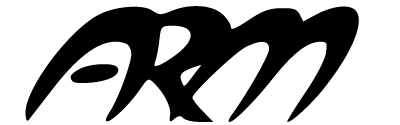 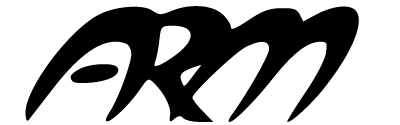 Informationsblad 2021ÅrsmöteKallelse till årsmötet för medlemsföreningen för arbets- och miljömedicin, ARM.Välkommen att delta på ARMs digitala årsmöte den 15e februari 2021 kl 15-16. Länken till årsmötet hittar du i mailet där också dagordning, förslag till ändringar i stadgarna, verksamhetsberättelse och budget bifogas. En del formalia kommer att tas upp, men det finns också möjlighet att göra sin röst hörd och påverka vad ARM skulle kunna arbeta med under verksamhetsåret 2021. Nytt år innebär också att medlemsavgiften ska betalas in. Se information om avgifter nedan.StipendierARM utlyser två stipendier om vardera 10.000 kr för att möjliggöra för företrädesvis doktorander och nydisputerade inom föreningens verksamhetsområde att presentera resultat vid internationella, vetenskapliga möten. Sökande ska vara medlem i föreningen. Ansökan ska innehålla syfte, abstrakt och uppgift om var abstrakt har skickats för presentation. Ansökan om stipendiet skickas till Maria Assenhöj senast den 1 april. Styrelsen fattar beslut om stipendierna senast 1 maj.E-post: maria.assenhoj@regionostergotland.seSektionen för arbets- och miljömedicin blir medlemsförening i SLS	I maj 2020 beslutade Svenska Läkaresällskapets (SLS) fullmäktige att inrätta en ny medlemskategori – medlemsförening. I samma omgång blev ARM invald som medlemsförening istället för att vara en sektion och beslutet gäller från och med den 1 januari 2021. Som medlemsförening i SLS ansluts ARM med hela vårt medlemsantal och utövar inflytande i organisationen samt betalar avgift till SLS i relation till antalet läkarmedlemmar i föreningen. Samtliga medlemmar i föreningen blir föreningsanknutna medlemmar i SLS med individuella förmåner.Fördelar för alla våra medlemmar – som numera också blir föreningsanknutna medlemmar i SLS:En stor fördel med att vara medlem i ARM är att det finns många olika kompetenser som spänner över flera yrkesgrupper och arbetsområden. Det i sin tur ger möjlighet för tvärvetenskapligt samarbete inom arbetsmedicin och miljömedicin, både inom den kliniska och miljömedicinska verksamheten, universitet och företagshälsovården. Det finns flera yrkes- och ämnesinriktade föreningar/grupperingar inom vårt arbetsområde, men ingen förutom ARM har alla kompetenser samlade i samma nätverk, vilket underlättar samarbete över gränserna och berikar kontaktnätet. Utöver de vanliga fördelarna med ARM, samt möjligheten att kunna söka resestipendium, tillkommer nu efter medlemsreformen inom SLS ytterligare fördelar: Kan delta i SLS programverksamhet till kraftigt reducerat prisKan nyttja rum och biblioteket i SLS hus på Klara Östra Kyrkogatan 10 i StockholmKan (gäller läkare) söka SLS forskningsanslagBetydligt lägre kostnad för läkare jämfört med den avgiften medlemmar betalar till SLS i dag för samma medlemsnytta. Istället för att läkare betalar medlemsavgift direkt till SLS samlar ARM in den del av medlemsavgiften som går till SLS. Avgiften till ARM är fortsatt 150 kr/år.Följande medlemsavgifter gäller från 2021-01-01:Annan profession än läkare: 150 krLäkare: 290 krAT-läkare: 220 krPensionerad läkare: 220 krLäkare som är medlem i flera medlemsföreningar i SLS: 220 krMedlemsavgiften betalas till Plusgirokonto 66 16 10 – 6. Ange namn, mailadress, adress samt profession. Se information nedan.ARM behöver ange dina medlemsuppgifter till SLS	Som medlemsförening kommer ARM betala en årlig medlemsavgift till SLS baserat på vår storlek. För att SLS ska kunna beräkna vilken avgift ARM ska betala, samt hur många mandat föreningen får, behöver vi kunna rapportera in följande information om våra medlemmar till SLS:Namn  Adress (gatunamn, gatunummer, postnr, ort, land) E-post Medlemskategori Läkare AT-läkarePensionerad läkare Annan profession än läkareVänligen maila denna information till kassör Maria Assenhöj på e-post maria.assenhoj@regionostergotland.se i samband med betalning av medlemsavgiften.Dataskyddsförordningen (GDPR)Att vi skickar denna e-post till dig beror på att du i tidigare har betalat medlemsavgift eller att du deltagit i något tidigare arrangemang som anordnats av föreningen för Arbets- och miljömedicin (ARM) inom Svenska Läkaresällskapet. Vi sparar bara de uppgifter som är relevanta för oss för att vi ska kunna bedriva vår stadgereglerade verksamhet. Vi måste behandla personuppgifter för att administrera föreningens angelägenheter, utöva våra olika aktiviteter såsom att genomföra arrangemang, kommunicera med medlemmar samt hantera ekonomiska transaktioner. Endast de personer i ARM som behöver behandla personuppgifter för ovan nämnda ändamål har tillgång till dina personuppgifter. Vi kommer endast dela dina personuppgifter med Svenska Läkaresällskapet.Det samma gäller för SLS, vi har bifogat deras integritetspolicy om du vill veta mera om hur de hanterar dina uppgifter. Överföring av personuppgifter från ARM till SLS kommer att ske direkt till en säker databas. Med vänlig hälsningStyrelsenHemsida: http://arm-arbetsochmiljomedicin.com/